от «_23_»_04_ 2020 г.                                                           			     №  _412_О Порядке утверждения уставов муниципальных унитарных предприятий МО «Город Мирный»Мирнинского района Республики Саха (Якутия) В соответствии с Федеральными законами от 06.10.2003 № 131-ФЗ «Об общих принципах организации местного самоуправления в Российской Федерации», от 14.11.2002 № 161-ФЗ «О государственных и муниципальных предприятиях», от 08.08.2001 № 129-ФЗ «О государственной регистрации юридических лиц и индивидуальных предпринимателей», Уставом МО «Город Мирный» Мирнинского района Республики Саха (Якутия), городская Администрация постановляет:1. Утвердить прилагаемый Порядок утверждения уставов муниципальных унитарных предприятий МО «Город Мирный» Мирнинского района Республики Саха (Якутия).2. Опубликовать настоящее Постановление в порядке, установленном Уставом МО «Город Мирный».3. Настоящее Постановление вступает в силу со дня его официального опубликования.4. Контроль исполнения настоящего Постановления оставляю за собой.Глава города		                                                       	  	             К.Н. Антонов Приложение к Постановлению городской Администрацииот «_23_»_04_ 2020 г. № _412_Порядок утверждения уставов муниципальных унитарных предприятийМО «Город Мирный» Мирнинского района Республики Саха (Якутия)Общие положенияНастоящий Порядок утверждения уставов муниципальных унитарных предприятий МО «Город Мирный» Мирнинского района Республики Саха (Якутия)  (далее – Порядок) разработан в соответствии с Федеральными законами от 06.10.2003 № 131-ФЗ «Об общих принципах организации местного самоуправления в Российской Федерации», от 14.11.2002 № 161-ФЗ «О государственных и муниципальных предприятиях», от 08.08.2001 № 129-ФЗ «О государственной регистрации юридических лиц и индивидуальных предпринимателей», Уставом МО «Город Мирный» Мирнинского района Республики Саха (Якутия).Настоящий Порядок определяет процедуру утверждения устава муниципального унитарного предприятия (далее – Предприятие), требования к содержанию, порядок внесения в него изменений и дополнений, в том числе утверждение устава Предприятия в новой редакции, учредителем которого является Администрация МО «Город Мирный» Мирнинского района Республики Саха (Якутия) (далее – городская Администрация).Порядок подготовки и утверждения устава муниципального унитарного предприятияОснованием для подготовки и утверждения устава вновь создаваемого (реорганизуемого) Предприятия является Постановление городской Администрации.Устав Предприятия утверждается Постановлением Главы города.Устав Предприятия разрабатывается Предприятием и с проектом Постановления об утверждении устава направляется в городскую Администрацию для согласования.Устав Предприятия должен содержать:- полное и сокращенное фирменные наименования Предприятия;- указание на место нахождения Предприятия;- цели, предмет, виды деятельности Предприятия;- сведения об органе или органах, осуществляющих полномочия собственника имущества Предприятия;- наименование органа Предприятия (руководитель, директор, генеральный директор);- порядок назначения на должность руководителя Предприятия, а также порядок заключения с ним, изменения и прекращения трудового договора в соответствии с трудовым законодательством и иными содержащими нормы трудового права нормативными правовыми актами;- перечень фондов, создаваемых Предприятием, размеры, порядок формирования и использования этих фондов;- размер уставного фонда Предприятия, порядок и источники его формирования, а также направление использования прибыли;- сведения о его филиалах и представительствах (при наличии);- права и обязанности Предприятия, собственника имущества;- иные сведения, предусмотренные Федеральным законом от 14.11.2002 № 161-ФЗ «О государственных и муниципальных предприятиях».2.5. Проект устава Предприятия и Постановления Главы города об утверждении устава рассматривается городской Администрацией в течение 10 рабочих дней на предмет соответствия действующему законодательству и правовым актам МО «Город Мирный».2.5.1. В случае выявления несоответствий проекта устава и Постановления Главы города об утверждении устава действующему законодательству и правовым актам МО «Город Мирный» документы возвращаются Предприятию для внесения соответствующих изменений.2.5.2. При соответствии представленных документов проект устава и Постановления Главы города об утверждении устава направляются Главе города на подписание. При этом, на титульном листе устава Предприятия в верхнем правом углу располагаются реквизиты Постановления Главы города, утверждающего данный устав, заверенные печатью городской Администрации.Порядок подготовки и утверждения изменений и дополнений в устав, в том числе устава Предприятия в новой редакцииОснованием для подготовки и утверждения изменений и дополнений в устав Предприятия, утверждения устава в новой редакции являются предложения отделов, управлений городской Администрации, предложения Предприятия. Изменения и дополнения в устав Предприятия, а также устав Предприятия в новой редакции утверждаются Постановлением Главы города.Подготовка изменений и дополнений в устав Предприятия, а также устава Предприятия в новой редакции осуществляется Предприятием.Для утверждения вносимых изменений и дополнений в устав Предприятия или устава Предприятия в новой редакции Предприятие предоставляет в городскую Администрацию следующие документы:- проект Постановления Главы города о внесении изменений и дополнений в устав Предприятия или утверждения устава Предприятия в новой редакции;- проект вносимых изменений и дополнений в устав Предприятия или устава Предприятия в новой редакции;- копию действующего устава Предприятия со всеми зарегистрированными в установленном порядке изменениями и дополнениями;- письменное обоснование внесения изменений и дополнений в устав Предприятия или принятие устава Предприятия в новой редакции (пояснительную записку).3.5. Представленные документы, указанные в пункте 3.4 настоящего Порядка, рассматриваются городской Администрацией в течение 10 рабочих дней на предмет соответствия действующему законодательству и правовым актам МО «Город Мирный».3.5.1. В случае выявления несоответствий представленных документов действующему законодательству и правовым актам МО «Город Мирный» документы возвращаются Предприятию для внесения соответствующих изменений.3.5.2. При соответствии представленных документов проект устава и Постановления Главы города о внесении изменений и дополнений в устав Предприятия или утверждения устава Предприятия в новой редакции, проект вносимых изменений и дополнений в устав Предприятия или устава Предприятия в новой редакции направляются Главе города на подписание. При этом, на титульном листе изменений и дополнений в устав Предприятия или устава Предприятия в новой редакции в верхнем правом углу располагаются реквизиты Постановления Главы города, утверждающего данные изменения и дополнения в устав Предприятия или устава Предприятия в новой редакции, заверенные печатью городской Администрации.Государственная регистрация устава муниципального унитарного предприятия, изменений и дополнений в устав, в том числе устав Предприятия в новой редакции Руководитель Предприятия обеспечивает государственную регистрацию устава Предприятия, изменения, дополнения, внесенные в него, или устав Предприятия в новой редакции в органе, осуществляющем государственную регистрацию юридических лиц, в порядке, установленном Федеральным законом от 08.08.2001 № 129-ФЗ «О государственной регистрации юридических лиц и индивидуальных предпринимателей».Устав Предприятия вступает в силу с момента государственной регистрации.Изменения, внесенные в устав Предприятия, или устав Предприятия в новой редакции приобретают силу для третьих лиц с момента их государственной регистрации, а в случаях, установленных Федеральным законом от 14.11.2002 № 161-ФЗ «О государственных и муниципальных предприятиях», с момента уведомления органа, осуществляющего государственную регистрацию юридических лиц.В течение трех дней с момента государственной регистрации изменений и дополнений в устав Предприятия или устава Предприятия в новой редакции руководитель Предприятия предоставляет в городскую Администрацию документы, подтверждающие государственную регистрацию изменений и дополнений в устав Предприятия или устав Предприятия в новой редакции. _____________________________________________________________________________АДМИНИСТРАЦИЯМУНИЦИПАЛЬНОГО ОБРАЗОВАНИЯ«Город Мирный»МИРНИНСКОГО РАЙОНАПОСТАНОВЛЕНИЕ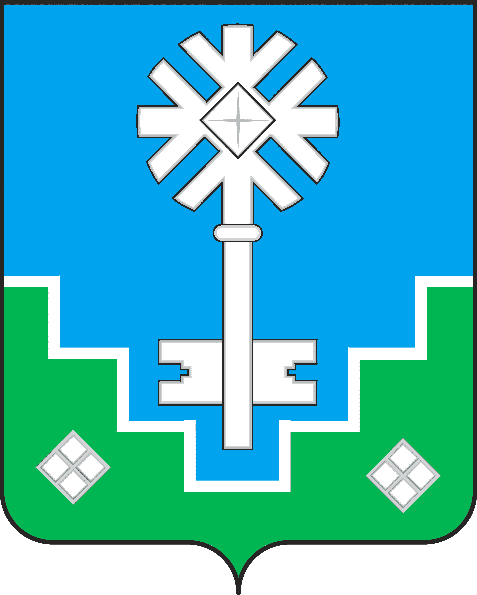 МИИРИНЭЙ ОРОЙУОНУН«Мииринэй куорат»МУНИЦИПАЛЬНАЙ ТЭРИЛЛИИ ДЬАHАЛТАТАУУРААХ